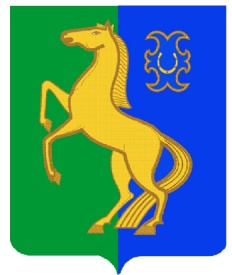 БАШҠОРТОСТАН РеспубликаҺы                                             РЕСПУБЛИКА  БАШКОРТОСТАН                      ЙƏРМƏКƏЙ РАЙОны                                                                              СОВЕТ       муниципаль районыныҢ                                                      СЕЛЬСКОГО  ПОСЕЛЕНИЯ     ҺигеҘенсе  Март ауыл Советы                                   ВОСЬМОМАРТОВСКИЙ  СЕЛЬСОВЕТ                  ауыл билƏмƏҺе                                                             МУНИЦИПАЛЬНОГО     РАЙОНА                                           СОВЕТЫ                                                                                  ЕРМЕКЕЕВСКИЙ  РАЙОН 452188, 8-се Март ис.а.Мəктəп урамы, 9                     452188,с. им. 8 Марта, ул. Школьная, 9  тел.(347 - 41)2-32-38                                               тел. (347 - 41) 2-32-38                                                 РЕШЕНИЕ           № 68                                                                  24 ноября 2020 года  О внесении изменений и дополнений в решение Совета сельского поселения Восьмомартовский   сельсовет муниципального района Ермекеевский  район Республики Башкортостан от 30.08.2019 года № 281  «Об утверждении Правил землепользования и застройки  сельского поселения Восьмомартовский   сельсовет муниципального района Ермекеевский  район Республики Башкортостан»     Рассмотрев  протест прокуратуры Ермекеевского района от 16.11.2020 года №33б-2020 на решение Совета сельского поселения  Восьмомартовский сельсовет муниципального района Ермекеевский  район Республики Башкортостан от 30.08.2019 года № 281 «Правила землепользования и застройки сельского поселения Восьмомартовский   сельсовет муниципального района Ермекеевский  район Республики Башкортостан», Совет сельского поселения Восьмомартовский   сельсовет муниципального района Ермекеевский  район Республики БашкортостанР Е Ш И Л:1.Внести следующие изменения и дополнения в отдельные пункты  Правил землепользования и застройки сельского поселения Восьмомартовский   сельсовет муниципального района Ермекеевский  район Республики Башкортостан  (далее Правила), утвержденного решением Совета сельского поселения Восьмомартовский сельсовет от 30.08.2019 года № 281    подпункт 9 пункта 4.1 статьи 14 Общий порядок изменения видов разрешенного использования земельных участков и объектов капитального строительства физическими и юридическими лицами   изложить в следующей редакции:Заявление о предоставлении разрешения на условно разрешенный вид использования может быть направлено в форме электронного документа, подписанного электронной подписью в соответствии с требованиями Федерального закона от 6 апреля 2011 года № 63-ФЗ "Об электронной подписи".ч.4.4 изложить в следующей редакции:Комиссия направляет сообщения о проведении публичных слушаний по вопросу предоставления разрешения на условно разрешенный вид использования правообладателям земельных участков, имеющих общие границы с земельным участком, применительно к которому запрашивается данное разрешение, правообладателям объектов капитального строительства, расположенных на земельных участках, имеющих общие границы с земельным участком, применительно к которому запрашивается данное разрешение, и правообладателям помещений, являющихся частью объекта капитального строительства, применительно к которому запрашивается данное разрешение. Указанные сообщения направляются не позднее чем через семь рабочих дней со дня поступления заявления заинтересованного лица о предоставлении разрешения на условно разрешенный вид использования.ч. 3 статьи 45 Выдача разрешения на отклонение от предельных параметров разрешенного строительства, реконструкции объектов капитального строительства  в следующей редакции:Заявление о предоставлении разрешения на отклонение от предельных параметров разрешенного строительства, реконструкции объектов капитального строительства может быть направлено в форме электронного документа, подписанного электронной подписью.				Ч.1.статьи 46  Выдача разрешения на строительство изложить в следующей редакции:1. Разрешение на строительство  представляет собой документ, который подтверждает соответствие проектной документации требованиям, установленным градостроительным регламентом( за исключением  случая, предусмотренного частью 1.1 настоящей статьи) проектом планировки территории и проектом межевания территории ( за исключением  случаев, если в соответствии с настоящим Кодексом подготовка проекта планировки  территории и проекта межевания территории не требуется), при осуществлении  строительства, реконструкции  объекта  капитального  строительства, не являющегося линейным  объектом ( далее – требования  к строительству, реконструкции объекта капитального строительства), или требованиям, установленным проектом  планировки территории и проектом межевания территории, при осуществлении  строительства, реконструкции линейного объекта (за  исключением случаев, при  которых для строительства, реконструкции линейного  объекта  не требуется  подготовка документации  по планировке территории),  требованиям, установленным  проектом планировки территории, в случае выдачи  разрешения  на строительство линейного  объекта, для размещения  которого  не требуется  образование  земельного участка, а также  допустимость  размещения  объекта капитального строительства на земельном  участке в соответствии с разрешенным использованием такого земельного  участка и ограничениями, установленными в соответствии с земельным и иным законодательством Российской Федерации. Разрешение на строительство дает застройщику право осуществлять строительство, реконструкцию объекта капитального строительства, за исключением случаев, предусмотренных настоящим Кодексом.Ч.10.статьи 46  Выдача разрешения на строительство изложить в следующей редакции:Выдача разрешения на строительство не требуется , в том числе, в случае размещения антенных опор ( матч и башен) высотой до 50 метров, предназначенных для размещения средств связи.Ч.3.статьи 48   Приемка объекта и выдача разрешения на ввод объекта в эксплуатацию изложить в следующей редакции:Разрешение на ввод объекта в эксплуатацию выдается  в форме электронного документа, подписанного электронной подписью, в случае, если это указано в заявлении о выдаче разрешения на ввод объекта в эксплуатацию.Ч.5.статьи 48   Приемка объекта и выдача разрешения на ввод объекта в эксплуатацию изложить в следующей редакции:Администрация  муниципального района Ермекеевский район  в течении пяти рабочих дней со дня поступления заявления о выдаче разрешения на ввод объекта в эксплуатацию обязан обеспечить проверку наличия  и правильности оформления документов, указанных в ч. 3 ст.55 ГРК РФ.  2. Регламенты видов разрешенного использования земельных участков Правил землепользования и застройки сельского поселения Восьмомартовский сельсовет муниципального района Ермекеевский район Республики Башкортостан изложить в новой редакции.  3.Настоящее решение вступает в силу со дня его официального обнародования. Глава сельского поселения:		      А.З.Латыпова